Place Value is the value given to the place in which a digit appears in a numeral.For each number give the place value of the bolded digit.1.  1 345.87    	2.  39.673	     ANSWER:TensHundrethFor each number give the place value of the underlined digit.25 872.266 _________________73.129 _____________________835 643.4256 ________________49.47 ____________________Circle the name of the place value of the underlined digit in each number.252		tens			ones		tenths145		hundreds		tens		ones12.65		tens			tenths	hundredths6.43		tens 			tenths	hundredthsWrite down the place values for each these numbers.1426 Place value of 1: _____________Place value of 2: _____________560.142Place value of 5: ________________Place value of 6: ________________4.2603Place value of 3: _______________Place value of 4: _______________7 380 261Place value of 7: ________________Place value of 8: ________________Write the place of each number. The first one is done as an example.567 465What place is the selected number in? Thousands629 816What place is the selected number in?632 790What place is the selected number in?191 753What place is the selected number in?987 879What place is the selected number in?654 321What place is the selected number in?Part A: Multiple Choice   Circle the best answer in each question. Which number has a 2 in the hundredth place?52.112		b. 24.213		c. 3. 124		d. 222.2122. 	Which number has a 3 in the thousands place?3.	 Which place value is correct for the bolded digit: 1 345. 87 4. Which number has the same digit in the thousands place as 9,162?Part B: Short AnswerWrite the name of the place value of the underlined digit.Topic Goal: Place Value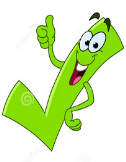 Decimal Place Value ChartDecimal Place Value ChartDecimal Place Value ChartDecimal Place Value ChartDecimal Place Value ChartDecimal Place Value ChartDecimal Place Value ChartDecimal Place Value ChartDecimal Place Value ChartDecimal Place Value ChartTen thousandsThousandsHundredsTensOnesDecimal pointTenthsHundredthsThousandthsTen-thousandths62453.1978Example(s): 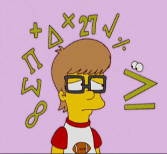    Practice Questions: 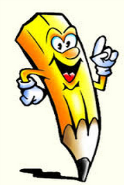    Assessment: 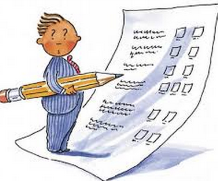 a.3,672b.347c.10,563d.4,730a.onesb.tens c.hundredthd.tentha.9,516b.6,618c.3,265d.6,306Place value16 4.533 5643458.98656.43211